12. 	Učí Ježiša statočnej práciJežišov učiteľAdventné dni nám ubiehajú ako voda a Vianoce sa blížia. My tento čas prežívame prípravou spolu so sv. Jozefom. Evanjelium nám hovorí o našom hrdinovi a jeho výnimočnom povolaní. Udalosť už poznáte, ale zopakujme si to v krátkosti. Svätý Matúš hovorí o istom dôležitom rozhodnutí Jozefa, ktoré sa udialo počas jednej tmavej noci.Prečo sa Jozef zľakol? Lebo sa dozvedel, že Mária čaká dieťa a necítil sa byť hodný pestúnom Božieho Syna. Čo sa rozhodol Jozef urobiť? Chcel “prepustiť” Máriu, čiže sa s ňou rozísť a ujsť.Kto navštívil Jozefa vo sne? Anjel. Čo mu povedal? „Neboj sa prijať Máriu, svoju ženu. Veď to, čo sa v nej počalo, je z Ducha Svätého.”Ako sa Jozef rozhodol? Spravil to, o čo ho Boh skrze anjela žiadal - stal sa mužom Márie a pestúnom Ježiša. Všetky naše rorátne stretnutia sú pokračovaním udalostí, ktoré sa začali v tú noc v Nazarete. Už vieme, že Jozef bol úžasným pomocníkom Márie a Ježiša. Bol skutočným strážcom pokladov. Svätý Jozef, ako každý otec, chcel naučiť svojho syna to, čo je v živote najdôležitejšie. Bol jeho prvým učiteľom a vychovávateľom.Spomíname si, že sv. Lukáš opísal príbeh o stratení a nájdení dvanásťročného Ježiša v chráme. Po tejto neľahkej rodinnej udalosti sa Ježiš „vrátil do Nazareta a bol im poslušný”. V evanjeliu ďalej čítame, že „Ježiš sa vzmáhal v múdrosti, veku a v obľube u Boha i u ľudí”. Máte tieto dve krátke vety, ktoré nám opisujú obyčajný život Svätej rodiny v Nazarete. Ale hovoria nám veľmi veľa. Pozastavme sa pri tých vetách.„Bol im poslušný”. Čo myslíte, čo to znamená? Ježiš bol poslušným dieťaťom, počúval mamu a otca, Máriu a Jozefa. Ktoré Božie prikázanie nám hovorí o správnom postoji voči matke a otcovi? 4. prikázanie: Cti svojho otca i svoju matku.  Ježiš „sa vzmáhal v múdrosti, veku a v obľube u Boha i u ľudí”. Čo to znamená? (Bol čoraz múdrejší, fyzicky sa rozvíjal, čoraz viac miloval Boha a ľudí)Kňaz:Dom v Nazarete bol prvou a najdôležitejšou školou Ježiša. Tam sa „vychoval”. Neviem, či Pán Ježiš chodil do školy. Možno chodil do takej, čo je pri synagóge. Písmo hovorí, že Ježiš „sa vzmáhal v múdrosti” – znamená to, že musel mať dobrého učiteľa a vychovávateľa. Lebo bez pomoci niekoho múdrejšieho sa nemôžete sami stať múdrymi.Prvými učiteľmi Ježiša boli Mária s Jozefom. Pre dospievajúceho chlapca je veľmi potrebný príklad otca. Chlapec potrebuje vzor silného a múdreho muža. Dospievajúci Ježiš našiel taký vzor vo sv. Jozefovi. Určite sa veľa od neho naučil. Dnes si povieme len o jednej veci – o pracovitosti. Za čias Pána Ježiša otec odovzdával svojmu synovi vedomosti o práci. Je čas si niečo zopakovať.Aké povolanie vykonával Jozef? Bol tesárom, stolárom. Čo robí tesár? Spracúva drevo, vyrába predmety z dreva, napr. stoly alebo iný nábytok.V evanjeliu podľa sv. Marka máme priamo napísané, že Ježiš bol tesárom. Znamená to, že Ježiš sa svojej profesii naučil od svojho pozemského otca. Svätého Jozefa častokrát nazývame Jozef robotník. Týmto spôsobom zvýrazňujeme hodnotu ľudskej práce. Jozef pracoval veľmi ťažko, aby udržal svoju rodinu. Táto obyčajná, obetavá práca robí z neho veľmi blízkeho ľuďom, ktorí tiež ťažko pracujú. Jozef musel zarobiť peniaze na dom, na chlieb, na oblečenie pre Máriu a jej syna. Hovoríme, že bol živiteľom Svätej rodiny. Preto sv. Jozef, tesár z Nazareta, sa stal patrónom všetkých ťažko pracujúcich ľudí.V roku 1955 pápež Pius XII. dokonca ustanovil sviatok sv. Jozefa robotníka. Oslavujeme ho každý rok 1. mája. Tento sviatok pripomína všetkým pracovníkom, že vo sv. Jozefovi majú vzor poctivej práce a silného patróna.Porozmýšľajme, čo sa my môžeme naučiť od sv. Jozefa robotníka.Musíme vytrvalo a poctivo pracovať. Nie je dôležité, čo robíš: či si remeselník, lekár, či zametáš ulice alebo si riaditeľom. Dôležité je, aby si dobre pracoval. Jedným slovom: Jozef nás učí pracovitosti, pomáha nám vyhnať z nás lenivosť. V budúcnosti budeš dobrým pracovníkom, ak si teraz dobrým študentom.Pracuješ nielen pre seba, ale predovšetkým pre druhých. Jozef pracoval pre Máriu a Ježiša. Pracujeme z lásky k druhým. Podobne aj vy, učíte sa nielen pre seba, pre dobré známky, ale preto, že v budúcnosti máte dobre slúžiť druhým.Svätý Jozef učí aj úcte k ľudskej práci. Spomeňte si na svojich rodičov. Vykonávajú nielen svoju profesnú prácu, ale robia aj množstvo iných vecí: nákupy, upratovanie, pranie, varenie, domáce opravy. Musíme sa naučiť mať v úcte ich namáhavú prácu a pomáhať im tak, ako dokážeme.Jozef pracoval spolu s Ježišom. Aj my máme pracovať s Ježišom. Týmto spôsobom sa naša práca stáva modlitbou. Hovoríme, že práca by nás mala posväcovať. Stávame sa nielen lepšími pracovníkmi, ale aj lepšími ľuďmi. Práca má byť našou cestou do neba.Kedysi som čítal takýto príbeh. Vypočujte si príbeh pani Doroty.Príbeh:Nepracovala som od vysokej školy, lebo som sa starala o výchovu detí. Čím dlhšie som bola doma, tým viac som strácala nádej na nájdete práce. V istom momente som si myslela, že už sa nikdy nevrátim späť do práce. Bola som zúfalá. Napísala som list sv. Jozefovi, lebo: po prvé, vedela som, že sama nič nezmôžem, a po druhé, bola to tak trochu skúška Pána Boha. Oficiálne som napísala sv. Jozefovi, ale všetci vieme, kto za ním stojí. Vedela som, že teraz sa odovzdávam jemu a on sa má o mňa postarať. Bola som si istá, že Boh nejako zareaguje. Keby som sa dostala do práce, vedela som, že by to bola aj jeho vôľa. List som napísala v stredu, položila som ho pri ikone Ježiša a v ten istý deň sa mi ozvali! Dostala som prácu, tak ako som prosila. Blízko domu, tak, aby mi všetko sedelo s povinnosťami doma. Bola som v šoku. Pri písaní takého listu máte rôzne pocity. Keď sa človek modlí, premýšľa, či ho Boh počuje alebo nie. List je konkrétny. Pán Boh to má spísané. _________Milovaní, veríme, že sv. Jozef môže aj nám pomôcť z neba. Preto môžeme, tak ako pani Dorota, napísať list s prosbou o potrebné dary pre nás.Otázky:Ktorý pápež vyhlásil sviatok Jozefa robotníka? Pius XII. Kedy slávime tento sviatok? 1. mája.Ktorý evanjelista priamo píše, že Ježiš bol tesárom? Marek, Mk 6,3. Úlohy:Zisti, kde pracujú tvoji rodičia, v čom spočíva ich práca a komu tým slúžia.Porozmýšľaj, akú profesiu/prácu by si chcel vykonávať a prečo práve takú.Pomodli sa k sv. Jozefovi za ľudí bez práce.Obrázok:12. Učí Ježiša statočnej práci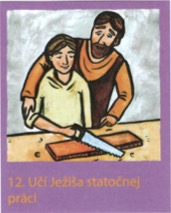 